МІНІСТЕРСТВО ОСВІТИ І НАУКИ УКРАЇНИХАРКІВСЬКИЙ НАЦІОНАЛЬНИЙ УНІВЕРСИТЕТМІСЬКОГО ГОСПОДАРСТВА імені О. М. БЕКЕТОВАМЕТОДИЧНІ РЕКОМЕНДАЦІЇдо організації самостійної роботи, проведення практичних занятьі виконання графічних робіт з навчальної дисципліни«ІНЖЕНЕРНА ТА КОМП'ЮТЕРНА ГРАФІКА»Частина 1. «Нарисна геометрія»(для здобувачів першого (бакалаврського) рівня вищої освіти денної форми навчання зі спеціальностей  185 – Нафтогазова інженерія та технології і 194 – Гідротехнічне будівництво, інженерія та водні технології)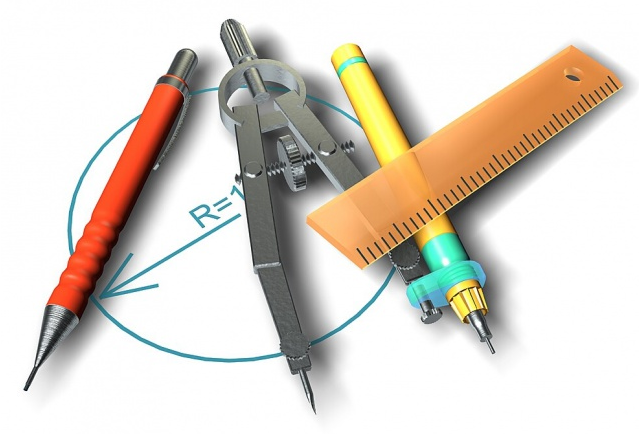 ХарківХНУМГ ім. О.М. Бекетова2024Методичні рекомендації до організації самостійної роботи, проведення практичних занять і виконання графічних робіт з навчальної дисципліни  «Інженерна та комп’ютерна графіка», частина 1. «Нарисна геометрія» (для здобувачів першого (бакалаврського) рівня вищої освіти денної форми навчання зі спеціальностей  185 – Нафтогазова інженерія та технології і 194 – Гідротехнічне будівництво, інженерія та водні технології) / Харків. нац. ун-т міськ. госп-ва ім. О. М. Бекетова; уклад. : В. І. Лусь. – Харків : ХНУМГ ім. О. М. Бекетова, 2024. – …… с.Укладач канд. техн. наук, проф. В.І. Лусь РецензентЮ. М. Тормосов, професор, доктор технічних наук, професор кафедри холодильної та торгівельної техніки і прикладної механіки Харківського державного університету харчування та торгівліРекомендовано кафедрою цифрового моделювання і графіки,протокол №__від _______ 